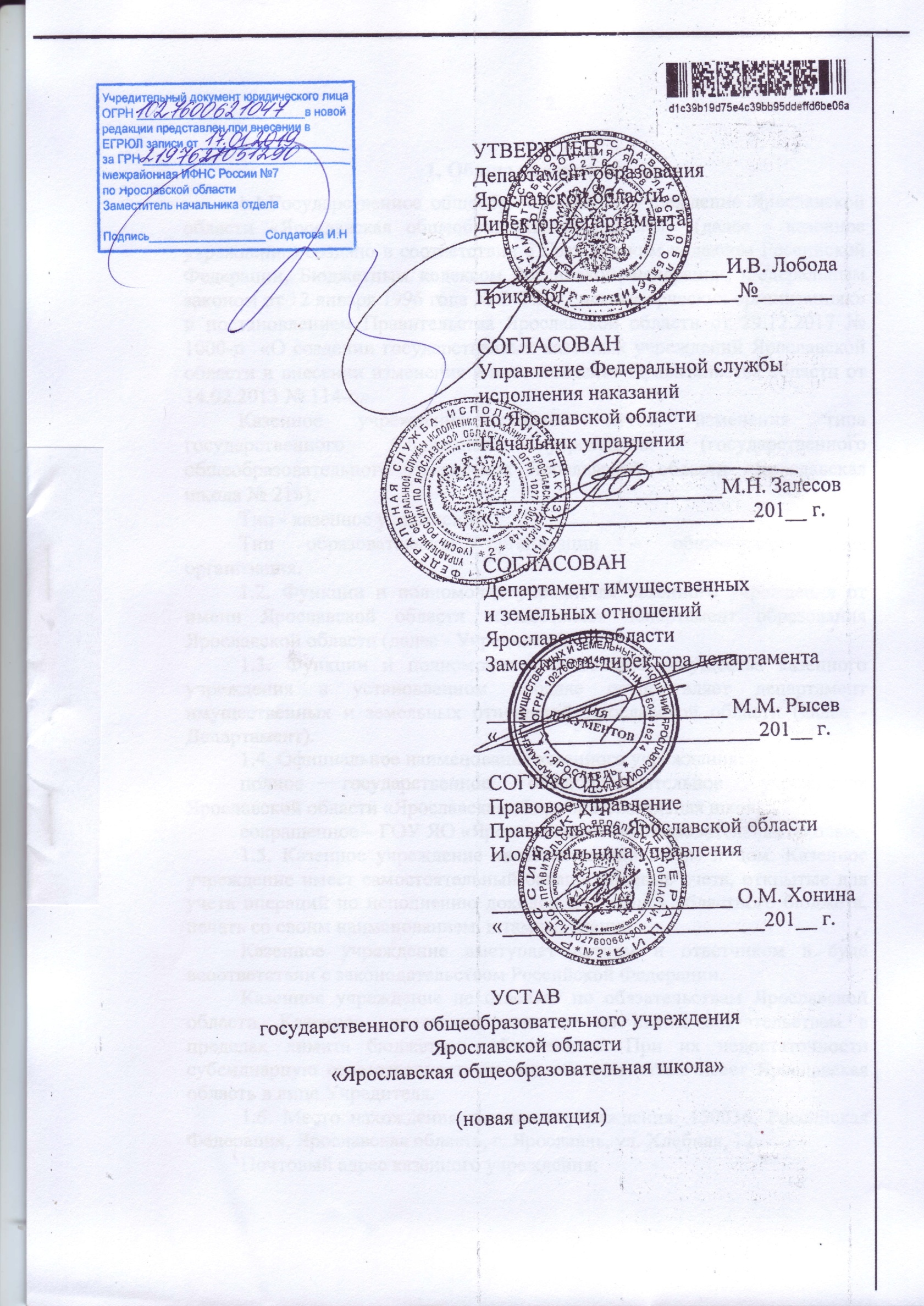 1. Общие положения1.1.Государственное общеобразовательное учреждение Ярославской области «Ярославская общеобразовательнаяшкола»  (далее - казенное учреждение) создано в соответствии с Гражданским кодексом Российской Федерации, Бюджетным кодексом Российской Федерации, Федеральным законом от 12 января 1996 года № 7-ФЗ «О некоммерческих организациях» и постановлением Правительства Ярославской области от 29.12.2017 № 1000-п  «».Казенное учреждение создано путем изменения типа государственного бюджетного учреждения (государственного общеобразовательного учреждения Ярославской области «Ярославская школа № 21»).Тип - казенное учреждение.Тип образовательной организации – общеобразовательная организация.1.2. Функции и полномочия учредителя казенного учреждения от имени Ярославской области осуществляет департамент образования Ярославской области (далее - Учредитель).1.3. Функции и полномочия собственника имущества казенного учреждения в установленном порядке осуществляет департамент имущественных и земельных отношений Ярославской области (далее - Департамент).1.4. Официальное наименование казенного учреждения:полное государственное общеобразовательное учреждение Ярославской области «Ярославская общеобразовательная школа»,сокращенное – ГОУ ЯО «Ярославская общеобразовательная школа».1.5. Казенное учреждение является юридическим лицом. Казенное учреждение имеет самостоятельный баланс, лицевые счета, открытые для учета операций по исполнению доходов и расходов областного бюджета, печать со своим наименованием, штампы, бланки.Казенное учреждение выступает истцом и ответчиком в суде всоответствии с законодательством Российской Федерации.Казенное учреждение не отвечает по обязательствам Ярославской области. Казенное учреждение отвечает по своим обязательствам в пределах лимита бюджетных обязательств. При их недостаточности субсидиарную ответственность по его обязательствам несет Ярославская область в лице Учредителя.1.6. Место нахождения казенного учреждения: 150036, Российская Федерация, Ярославская область, г. Ярославль, ул. Хлебная, 12 .Почтовый адрес казенного учреждения: - ул. Хлебная, д. 12, г. Ярославль, Ярославская область, Российская Федерация, 150036.1.7. Казенное учреждение является правопреемником государственного общеобразовательного учреждения Ярославской области «Ярославская школа № 16» на основании постановления Правительства Ярославской области от 24.07.2018 № 541-п «О реорганизации государственного общеобразовательного учреждения Ярославской области "Ярославская школа № 21"».2. Цели, предмет и виды деятельности казённого учреждения2.1. Казённое учреждение осуществляет общеобразовательную деятельность в соответствии с предметом и целями деятельности, определёнными действующим законодательством Российской Федерации, Ярославской области и настоящим уставом.2.2. Предметом деятельности казённого учреждения является выполнение работ (оказание услуг, исполнение государственных функций) в целях обеспечения реализации полномочий Учредителя в сфере образования в соответствии с действующим законодательством.2.3. Основными целями деятельности казённого учреждения являются:- образовательная деятельность по основным общеобразовательным программам начального общего, основного общего и среднего общего образования; - осуществление воспитания и обучения в интересах человека, семьи, общества, государства, обеспечение охраны здоровья, создание условий для интеллектуального, духовно-нравственного, творческого, физического и профессионального развития человека, удовлетворения образовательных потребностей и интересов человека;- создание условий, направленных на развитие личности и приобретение в процессе освоения основных общеобразовательных программ, знаний, умений, навыков, формирование компетенции, необходимых для жизни человека в обществе, осознанного выбора профессии и получения профессионального образования.2.4. Для достижения поставленных целей казённое учреждение осуществляет:2.4.1. Основные виды деятельности:Образовательная деятельность по реализации основных общеобразовательных программ:- образовательным программам начального общего образования;- образовательным программам основного общего образования;- образовательным программам среднего общего образования2.5. Казённое учреждение осуществляет в соответствии с государственным заданием и (или) обязательствами перед страховщиком по обязательному социальному страхованию деятельность, связанную с выполнением работ, оказанием услуг, относящихся к его основным видам деятельности, в сфере, указанной в настоящем уставе. В случае установления государственного задания казённое учреждение не вправе отказаться от его выполнения.2.6. Казённое учреждение не осуществляет приносящую доход деятельность. 2.7. Право казённого учреждения осуществлять деятельность, на которую в соответствии с законодательством требуется специальное разрешение - лицензия, возникает у казённого учреждения с момента получения соответствующего документа или в указанный в лицензии срок и прекращается по истечении срока действия лицензии, если иное не установлено законодательством.Казенное учреждение при изменении типа вправе осуществлять предусмотренные его уставом виды деятельности на основании лицензий, свидетельства о государственной аккредитации и иных разрешительных документов, выданных этому учреждению до изменения его типа, до окончания срока действия таких документов. При этом не требуется переоформления документов, подтверждающих наличие лицензий, в соответствии с законодательством о лицензировании отдельных видов деятельности и переоформления иных разрешительных документов.2.8. Казённое учреждение не вправе осуществлять виды деятельности, не предусмотренные настоящим уставом.3. Компетенция Учредителя3.1. Учредитель самостоятельно в установленном порядке осуществляет следующие полномочия в отношении казённого учреждения:- определяет порядок составления, утверждения и ведения бюджетной сметы казённого учреждения;- определяет порядок составления и утверждения отчёта о результатах деятельности казённого учреждения и об использовании закреплённого за ним имущества;- осуществляет контроль за деятельностью казённого учреждения в установленном действующим законодательством порядке;- утверждает штатную численность казённого учреждения;- назначает на должность и освобождает от должности руководителя казённого учреждения, а также заключает и прекращает трудовой договор с ним в порядке, установленном Правительством области;- согласовывает приём на работу главного бухгалтера и заместителей руководителя казённого учреждения, заключение, изменение и прекращение трудовых договоров с ними;- согласовывает создание филиалов и открытие представительств;- готовит проект постановления Правительства области о создании, изменении типа, реорганизации или ликвидации казённого учреждения и осуществляет мероприятия, связанные с созданием, изменением типа, реорганизацией или ликвидацией казённого учреждения, предусмотренные указанным постановлением Правительства области и положениями действующего законодательства Российской Федерации и Ярославской области;- формирует, утверждает государственное задание для казённого учреждения в соответствии с видами деятельности, отнесёнными его уставом к основной деятельности, и осуществляет финансовое обеспечение его выполнения в установленном действующим законодательством порядке (для казённых учреждений, включенных в перечень казённых учреждений, которым устанавливается государственное задание);- вносит в Департамент предложения о закреплении за казённым учреждением имущества на праве оперативного управления, об изъятии у него имущества, находящегося в собственности Ярославской области;- осуществляет иные полномочия, предусмотренные действующим законодательством.3.2. Учредитель по согласованию с Департаментом, правовым управлением Правительства области и Управлением Федеральной службы исполнения наказаний по Ярославской области утверждает устав (изменения в устав) казённого учреждения, если иное не установлено действующим законодательством.4. Компетенция Департамента4.1. Департамент, в установленном законодательством, порядке в соответствии с установленной компетенцией по согласованию с Учредителем осуществляет следующие полномочия в отношении казённого учреждения:- принимает решение о закреплении имущества, находящегося в собственности Ярославской области, на праве оперативного управления за казённым учреждением;- принимает решение об изъятии у казённого учреждения излишнего, неиспользуемого или используемого им не по назначению имущества, находящегося в собственности Ярославской области;- даёт казённому учреждению согласие на отчуждение или распоряжение имуществом, закреплённым за ним на праве оперативного управления, в том числе на списание имущества в порядке, установленном Правительством области.4.2. Департамент, если иное не установлено действующим законодательством, осуществляет в отношении казённого учреждения следующие полномочия:- принимает решение о закреплении имущества, находящегося в собственности Ярославской области, на праве оперативного управления за казённым учреждением, независимо от его стоимости, в отношении которого собственником ранее не было принято в установленном порядке данного решения;- вносит Учредителю предложение о прекращении трудовых отношений с руководителем казённого учреждения в случаях совершения сделок с имуществом, находящимся в оперативном управлении казённого учреждения, с нарушением требований законодательства; неиспользования имущества казённого учреждения по целевому назначению в соответствии с видами деятельности, установленными уставом казённого учреждения; неисполнения поручений Департамента, данных в пределах своей компетенции.4.3. Департамент совместно с Учредителем, если иное не установлено законодательством, осуществляет контроль за сохранностью и использованием по назначению имущества, закреплённого за казённым учреждением на праве оперативного управления.5. Органы управления казенного учреждения5.1. Единоличным исполнительным органом казённого учреждения является его руководитель (директор), если иное не установлено действующим законодательством.Руководитель казённого учреждения осуществляет свою деятельность на основании заключенного с Учредителем срочного трудового договорана срок до 5 лет.5.2. К компетенции руководителя казённого учреждения относятся вопросы осуществления текущего руководства деятельностью казённого учреждения, за исключением вопросов, отнесённых законодательством или уставом к компетенции Учредителя.5.3. Руководитель осуществляет руководство текущей деятельностью казённого учреждения на основании законов и иных правовых актов Российской Федерации и Ярославской области, настоящего устава, трудового договора. Руководитель подотчётен в своей деятельности Учредителю и Департаменту в соответствии с установленной компетенцией.5.4. Руководитель казённого учреждения:- действует без доверенности от имени казённого учреждения, представляет его интересы в органах государственной власти и местного самоуправления, коммерческих и некоммерческих организациях;- распоряжается имуществом казённого учреждения в соответствии с действующим законодательством и настоящим уставом;- определяет структуру казённого учреждения;- по согласованию с Учредителем утверждает штатное расписание и положения о филиалах и представительствах казённого учреждения;- в установленном действующим законодательством порядке осуществляетприём на работу и увольнение работников казённого учреждения, утверждаетдолжностные инструкции;- издаёт приказы и даёт указания, обязательные для всех работников казённого учреждения;- решает вопросы оплаты труда работников казённого учреждения всоответствии с действующим законодательством;- является распорядителем финансов, имеет право первой подписи;- организует бухгалтерский учёт и отчётность, контроль финансово-хозяйственной деятельности;- обеспечивает расходование бюджетных средств по целевому назначению в соответствии с действующим законодательством;- определяет потребность, приобретает и распределяет выделенные материальные ресурсы;- в пределах своей компетенции несёт ответственность за организацию защиты сведений, составляющих государственную тайну;- в установленном действующим законодательством порядке обеспечивает составление и представление всей необходимой информации и документации, связанной с деятельностью казённого учреждения;- осуществляет иные полномочия в соответствии с действующим законодательством.5.5. Руководитель несёт персональную ответственность за:- ненадлежащее выполнение возложенных на него обязанностей;- нарушение установленного режима секретности;- необеспечение сохранности денежных средств, материальных ценностей и имущества казённого учреждения;- непредставление и (или) представление в Департамент недостоверных и (или) неполных сведений об имуществе, являющемся собственностью Ярославской области и находящемся в оперативном управлении казённогоучреждения.5.6. Руководитель несёт полную материальную ответственность за прямой действительный ущерб, причинённый казённому учреждению, в том числе в случаях неправомерного использования имущества, при списании либо ином отчуждении имущества казённого учреждения, не соответствующих законодательству.5.7. В случаях, предусмотренных законодательством, руководитель возмещает казённому учреждению убытки, причинённые его виновными действиями (бездействием).5.8. Локальные нормативные акты в казённом учреждении принимаются в соответствии со статьей 8 Трудового кодекса Российской Федерации (далее – Кодекса) и иными нормативными правовыми актами, содержащими нормы трудового права, коллективными договорами, соглашениями.Проекты локальных нормативных актов разрабатываются по инициативе органа, полномочного утвердить соответствующий локальный нормативный акт, а также по предложению других органов и должностных лиц казённого учреждения.В случаях, предусмотренных Кодексом, другими федеральными законами и иными нормативными правовыми актами Российской Федерации, коллективным договором, соглашениями казённое учреждение при принятии локальных нормативных актов учитывает мнение представительных органов работников.Коллективным договором, соглашениями может быть предусмотрено принятие локальных нормативных актов по согласованию с представительным органом работников.Нормы локальных нормативных актов, ухудшающие положение работников по сравнению с установленным трудовым законодательством и иными нормативными правовыми актами, содержащими нормы трудового права, коллективным договором, соглашениями, а также локальные нормативные акты, принятые без соблюдения установленного статьей 372 Кодекса порядка учета мнения представительного органа работников, не подлежат применению. В таких случаях применяются трудовое законодательство и иные нормативные правовые акты, содержащие нормы трудового права, коллективный договор, соглашения.5.9. В казённом учреждении создаются коллегиальные органы управления, к которым относятся общее собрание работников казённого учреждения, совет школы, педагогический совет.5.10. В состав общего собрания работников казённого учреждения входят все штатные работники казённого учреждения.Общее собрание работников казённого учреждения принимает решения открытым голосованием. Решение считается принятым, если за него проголосовало большинство членов общего собрания работников казённого учреждения, присутствующих на заседании. При равном количестве голосов решающим является голос председателя общего собрания работников казённого учреждения.Решение общего собрания работников казённого учреждения вступает в силу после его утверждения руководителем казённого учреждения и обязательно для выполнения всеми работниками и обучающимися казённого учреждения.К компетенции общего собрания работников казённого учреждения относится:- выборы совета школы;- определение перспектив развития казённого учреждения;- рассмотрение предложений о внесении изменений в устав казённого учреждения;- согласование правил внутреннего трудового распорядка казённого учреждения и их изменений;- рассмотрение и заключение коллективного договора казённого учреждения;- заслушивание отчётов о выполнении коллективного договора;- обсуждение вопросов экономического и социального развития казённого учреждения, итогов хозяйственно-финансовой деятельности;- принятие положения о распределении стимулирующей части фонда оплаты труда.В рамках действующего законодательства общее собрание работников казённого учреждения принимает меры, ограждающие работников казённого учреждения от незаконного вмешательства в их профессиональную деятельность, ограничений их самостоятельности; обращается по этим вопросам в органы управления образованием, правоохранительные органы и иные организации.Заседания общего собрания работников казённого учреждения проводятся не реже одного раза в полугодие.Срок полномочий общего собрания работников казённого учреждения – бессрочно.Порядок выступления от имени казенного учреждения и другие вопросы деятельности общего собрания работников казённого учреждения определяются положением об общем собрании работников казённого учреждения.5.11. В состав совета школы входят представители администрации казённого учреждения, представители работников, а также представители администрации исправительного учреждения уголовно-исполнительной системы.Члены совета школы избираются общим собранием работников казённого учреждения.В случае увольнения из казённого учреждения члена совета школы он автоматически выбывает из его состава, на его место избирается новый член совета школы.Досрочные выборы членов совета школы проводятся по требованию не менее половины его членов.Совет школы:- принимает решение о созыве и проведении общего собрания работников казённого учреждения;- осуществляет общий контроль за соблюдением в деятельности казённого учреждения законодательства Российской Федерации, Ярославской области и настоящего устава;- заслушивает отчеты о работе администрации казённого учреждения;- решает вопросы по созданию необходимых условий для учебы, труда и отдыха обучающихся и работников казённого учреждения;- обсуждает вопросы по сохранности и использованию имущества, принадлежащему исправительному учреждению.Заседание совета школы правомочно, если на указанном заседании присутствует более половины членов совета школы.Совет школы принимает решение открытым голосованием простым большинством голосов.Заседания совета школы оформляются протоколами. Решения совета школы вступают в силу с даты их подписания председателем совета школы.Совет школы созывается не реже одного раза в полугодие.Срок полномочий совета школы – 5 лет.Порядок выступления от имени казенного учреждения и другие вопросы деятельности совета школы определяются положением о совете школы.5.12.В состав педагогического совета входят все педагогические работники казённого учреждения.	К компетенции педагогического совета относится:- разработка образовательных программ, анализ содержания, условий, организации и результатов образовательного процесса, анализ выполнения учебных планов и программ, обсуждение итогов контроля внутри казённого учреждения;- определение порядка текущей и промежуточной аттестации, а также государственной итоговой аттестации обучающихся в части, не урегулированной законодательством и Учредителем;- рассмотрение вопросов об отчислении, исключении и переводе обучающихся в следующий класс;- организация коллективной и индивидуальной методической работы, инновационной и экспериментальной образовательной деятельности.Заседания педагогического совета являются правомочными, если в них принимает участие 2/3 от числа всех педагогических работников казённого учреждения.Педагогический совет принимает решения открытым голосованием. Решение считается принятым, если за него проголосовало большинство членов педагогического совета, присутствующих на заседании. При равном количестве голосов решающим является голос председателя педагогического совета.Заседания педагогического совета казённого учреждения проводятся не реже одного раза в полугодие.Срок полномочий педагогического совета – бессрочно.Порядок выступления от имени казённого учреждения и другие вопросы деятельности педагогического совета определяются положением о педагогическом совете.6. Имущество и финансы казённого учреждения6.1. Имущество казённого учреждения является собственностью Ярославской области и закрепляется за ним на праве оперативного управления Правительством области или Департаментом в соответствии с установленной компетенцией.Земельный участок, необходимый для выполнения казённым учреждением своих уставных задач, предоставляется ему на праве постоянного (бессрочного) пользования в порядке, предусмотренном действующим законодательством.6.2. Источниками формирования имущества казённого учреждения являются:- имущество, закреплённое за ним на праве оперативного управления;- бюджетные ассигнования;- иные источники, не запрещённые действующим законодательством.6.3. Источниками формирования финансовых ресурсов казённого учреждения:- бюджетные ассигнования;- безвозмездные и благотворительные взносы, пожертвования физических и юридических лиц;- иные источники, не запрещённые действующим законодательством.6.4. Казённое учреждение использует имущество, закреплённое за ним в установленном порядке, исключительно для осуществления целей и видов деятельности, предусмотренных настоящим уставом.6.5. При осуществлении права оперативного управления имуществом казённое учреждение обязано:- эффективно использовать имущество;- обеспечивать сохранность и использование имущества строго по целевому назначению;- не допускать ухудшения технического состояния имущества (это требование не распространяется на ухудшения, связанные с нормативным износом этого имущества в процессе эксплуатации);- осуществлять текущий и капитальный ремонт имущества;- начислять амортизационные отчисления на изнашиваемую часть имущества при калькулировании стоимости работ по хозяйственным договорам, услугам.6.6. Казённое учреждение ведёт налоговый учёт, оперативный бухгалтерский учёт и статистическую отчётность результатов хозяйственной и иной деятельности в порядке, установленном действующим законодательством.6.7. Казённое учреждение не вправе выступать учредителем (участником) юридических лиц.6.8. Имущество казённого учреждения, закреплённое за ним на праве оперативного управления, может быть изъято полностью или частично собственником имущества в случаях, предусмотренных действующим законодательством.6.9. Контроль за использованием по назначению и сохранностью имущества, закреплённого за казённым учреждением на праве оперативного управления, осуществляют Департамент и Учредитель в установленном законодательством порядке.7. Реорганизация, ликвидация и изменение типа казённого учреждения7.1. Казённое учреждение может быть реорганизовано в случаях и в порядке, предусмотренном Гражданским кодексом Российской Федерации и иными федеральными законами.Принятие решения о реорганизации и проведение реорганизации казённого учреждения, если иное не установлено актом Правительства Российской Федерации, осуществляется в порядке, установленном Правительством области.При реорганизации казённого учреждения кредитор не вправе требовать досрочного исполнения соответствующего обязательства, а также прекращения обязательства и возмещения связанных с этим убытков.7.2. Изменение типа казённого учреждения в целях создания государственного бюджетного учреждения Ярославской области осуществляется в порядке, установленном Правительством области.7.3. Изменение типа казённого учреждения в целях создания государственного автономного учреждения Ярославской области осуществляется в порядке, установленном Федеральным законом от 3 ноября 2006 года № 174-ФЗ «Об автономных учреждениях».7.4. Ликвидация казённого учреждения осуществляется в порядке, установленном законодательством Российской Федерации.Принятие решения о ликвидации и проведение ликвидации казённого учреждения осуществляются в порядке, установленном Правительством области.При ликвидации казенного учреждения кредитор не вправе требовать досрочного исполнения соответствующего обязательства, а также прекращения обязательства и возмещения связанных с этим убытков.7.5. Учредитель, в соответствии с принятым решением о ликвидации казённого учреждения, назначает ликвидационную комиссию в соответствии с действующим законодательством.С момента назначения ликвидационной комиссии к ней переходят полномочия по управлению делами казённого учреждения.7.6. Реорганизация или ликвидация казённого учреждения считается завершённой с момента внесения соответствующей записи в единый государственный реестр юридических лиц.7.7. При ликвидации и реорганизации казённого учреждения увольняемым работникам гарантируется соблюдение их прав в соответствии с действующим законодательством Российской Федерации.7.8. При прекращении деятельности казённого учреждения (кроме ликвидации) все документы (управленческие, финансово-хозяйственные, по личному составу и другие) передаются правопреемнику (правопреемникам).При ликвидации казённого учреждения документы постоянного хранения, имеющие научно-историческое значение, документы по личному составу передаются на государственное хранение в архив. Передача и упорядочение документов осуществляются силами и за счёт средств казённого учреждения в соответствии с требованиями архивных органов.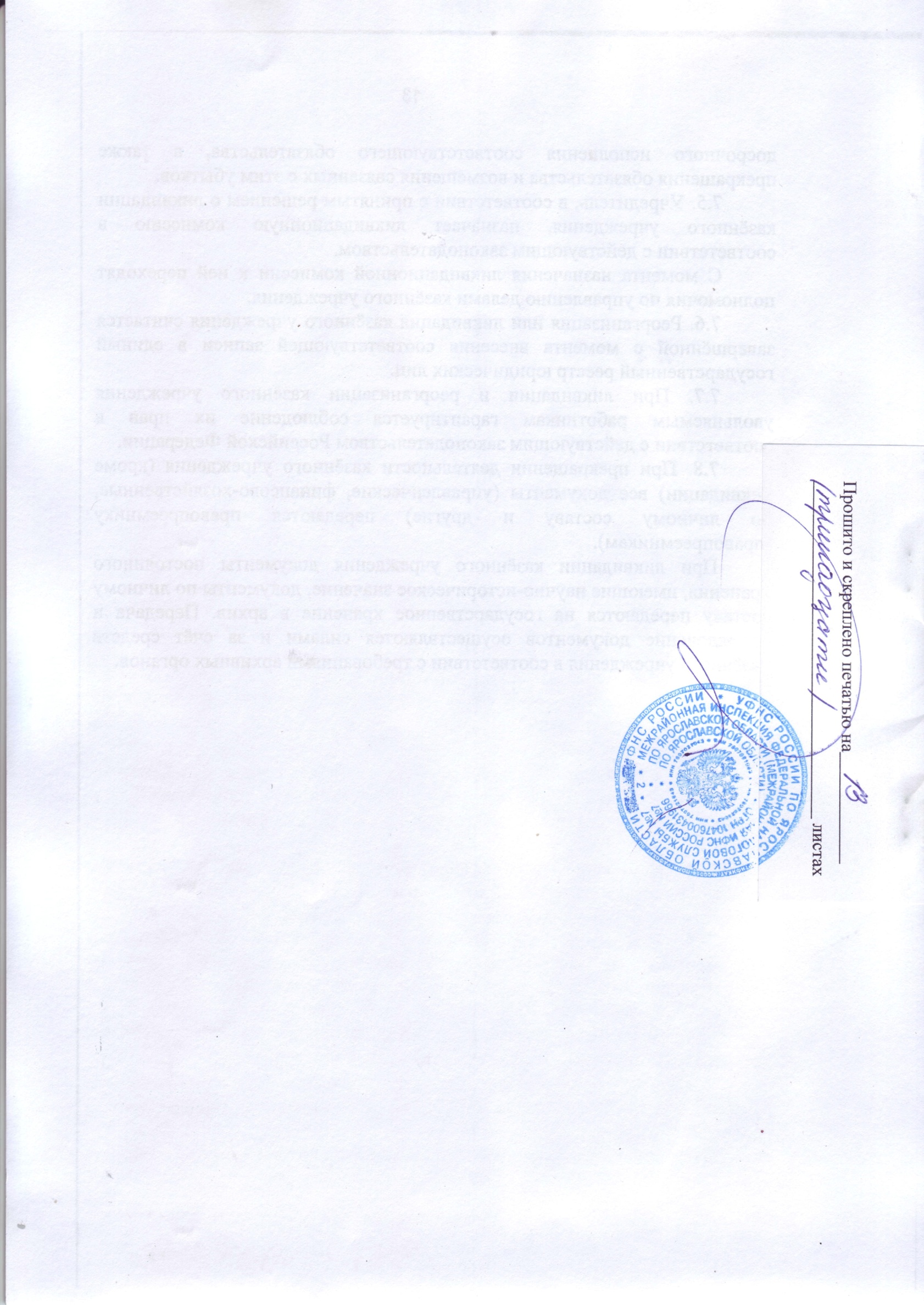 